Таблица 1. Технические данныеТаблица 2.Таблица 3. Электрические харакетристики сухих трансформаторов мощностью 100-1600 кВАТаблица 4. Габаритные размеры сухих трансформаторов (ТЛС) мощностью 10 и 16 кВАТаблица 5. Габаритные размеры сухих трансформаторов (ТЛС) мощностью 25, 40 и 63 кВАТаблица 6. Габаритные размеры сухих трансформаторов мощностью 100-2500 кВАГабаритные размеры сухих трансформаторов (ТЛС) в защитном кожухеОбратите внимание, что трансформаторы мощностью до 100кВА включительно могут изготавливаться в двух вариантах кожуха - УХЛ2 и УХЛ1.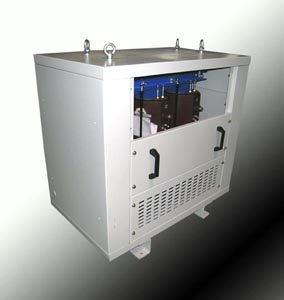 Таблица 1. Габаритные размеры кожуха для трансформаторов ТЛС мощностью от 10 до 63 кВАТаблица 4. Габаритные размеры кожуха для сухих трансформаторов мощностью от 100 до 1600 кВА ПараметрыТЛС-10ТЛС-16 ТЛС-25ТЛС-40ТЛС-63Мощность, кВА1016254063Номинальная частота, Гц5050505050Напряжение ВН, кВ6; 6,3; 10; 10,56; 6,3; 10; 10,56; 6,3; 10; 10,56; 6,3; 10; 10,56; 6,3; 10; 10,5 Напряжение НН, В400400400400400Схема и группа соединенияД/Ун-11; У/Ун-0Д/Ун-11; У/Ун-0Д/Ун-11; У/Ун-0; Y/Zн-11Д/Ун-11; У/Ун-0; Y/Zн-11Д/Ун-11; У/Ун-0; Y/Zн-11Напряжение кор. замыкания, %4,43,32,82,72,1Потери кор. замыкания, Вт280320470650800Ток холостого хода, %5,552,01,81,5Потери холостого хода, Вт90125180220330Масса, кг150180240300450Тип трансформатораТЛС(З)Мощность, кВА100-2500Группа соединения обмотокD/YH-11, Y/YH-0Материал обмоток ВН и ННалюминийНоминальное высокое напряжение, кВ(6,10)+/-2х2,5%Номинальное низкое напряжение, В400Класс нагревостойкостиF (155oC)Климатическое исполнениеУХЛ2Степень защитыIP00, IP21, IP31Срок службы25 летГарантийный срок3 годаСтандартГОСТ Р52719, ГОСТ 11677Мощность, кВАUh1, кВПотери, ВтПотери, ВтТок холостого хода, Io, %Uкз, %Вес, кгМощность, кВАUh1, кВРоРк.з.(115°С)Ток холостого хода, Io, %Uкз, %Вес, кг1006 или 1039016200,866701606 или 1055023000,669302506 или 1080032200,6613304006 или 10105047800,6617506306 или 10138053000,46245010006 или 10175083000,36330012506 или 10230095000,36360016006 или 102600120000,36470025006 или 104000155000,366500Тип трансформатораРазмер, ммРазмер, ммРазмер, ммРазмер, ммРазмер, ммРазмер, ммМасса, кгТип трансформатораABCDEFМасса, кгТЛС-1055751038115155129150ТЛС-1657753048125165140180ABCDEFGHIJKLТЛС-25656296758730300480222410170225263170ТЛС-40656320775755300480222400182225270192ТЛС-63745407820805400625255390210325245192Мощность, кВА1001602504006301000125016002500L, мм112012701370147016001610 170018202060L1, мм370435470500535545570590700L2, мм103011801290138015001510158017001940H, мм99511151280133015251820205020902425H1, мм93010541225127514301725198020152365H2, мм69080588591010151245142014301665H3, мм330345375400505505530575585B, мм6006007007007509709709701250B1, мм5005006006006008208208201070B2, мм400450500530565540650650780Присоединительные размеры шин НН (вариант)111233333 К, мм303040608080100100120 М, мм1515201517,517,5252530 N, мм---304545505060 D, мм111113111313131717D1, мм80808080150150150150150Тип трансформатораРазмеры, ммРазмеры, ммРазмеры, ммРазмеры, ммРазмеры, ммРазмеры, ммРазмеры, ммРазмеры, ммРазмеры, ммМасса, кгТип трансформатораHH1LL1L2BB1B2B3Масса, кгТЛСЗ-10(16)800640930470400670505415110210 (245)ТЛСЗ-251140970950520480735645600130320ТЛСЗ-401140970950520480735645600145380ТЛСЗ-631140970950625480735645600175530Мощность, кВАРазмеры, ммРазмеры, ммРазмеры, ммРазмеры, ммРазмеры, ммРазмеры, ммРазмеры, ммРазмеры, ммРазмеры, ммМощность, кВА100 1602504006301000125016002500H128014051565161018102110237025352840H1122013451515155517152015230024602780H292010401405124513951685180019652315B102510551100113011501185115015801780B15005006006006008208208201070B2110110150150150150150180180L172518752105220522402285238027352985L1160017501940202020552075216025002760L2220220260260260300300350350L3105105115115130130130192192L4160105115120120135135192192L5160160170170190205205275275k303040608080100100120N---154545505060M15152017,517,517,517,52530h6060709090110130130130D131313111313131717S*33445881015Вариант222111111Масса, кг88011501590206527903700450053307200